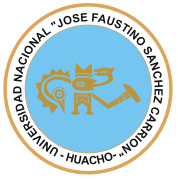 Universidad NacionalJOSE FAUSTINO SANCHEZ CARRIONFACULTAD DE EDUCACIONSILABOI.-DATOS GENERALES:    1.-Asignatura                            TALLER DE MODELADO Y ESCULTURA    2.-Facultad                                Educación        3.-Escuela Profesional              Educación Inicial y Arte    4.-Especialidad                         Educación Inicial y Arte    5.-Departamento Académico    Ciencias de la Educación y Tecnología    6 -Ciclo                                      X-    7 -Créditos                                03             8.-Semestre                              2018-I    9.-Horas Semanales                 HT:02   HP:02         10.-Profesor                               Mg.JOSE MANUEL VEGA VILCAII   SUMILLA La creatividad  táctil, el volumen, la masa, técnicas, modelar esculpir tallar,  preparación de material, vaciado con moldes de yeso, trabajos en espacios abiertosIII.-FUNDAMENTOS DEL CURSO       La necesidad de orientar el perfil al desarrollo de la creatividad lo encontramos en esta asignatura cuya teoría es la base para la práctica de la educación.IV.-OBJETIVOS DEL CURSO.       4.1.-GENERALES:               Dotará al estudiante de los fundamentos teórico prácticos para el conocimiento y desarrollo de la sensibilidad  táctil.       4.2.-ESPECIFICOS:               -Modelar una escultura de arena en la playa.               -Viaje de estudios Centro ArqueológicoV   PROGRAMACIÓN  DE CONTENIDOS        5.1.-PRIMERA UNIDAD:    LA PERCEPCION TACTIL                5.1.1.-  1°Sem.04Ab   El tacto, las texturas,                 5.1. 2.- 2°Sem.11Ab   La noción tridimensional                5.1. 3.- 3°Sem.18Ab   Escultura, estatua, modelado,                5.1. 4.- 4°Sem. 25Ab   La expresión corporal y el modelado.        5.2.-SEGUNDA UNIDAD:    EL MODELADO                5.2.1.- 5°Sem.02My El altorrelieve                5.2.2.- 6°Sem.09My Modelado con arcilla,  con papel maché                 5,2.3.- 7°Sem.16My Modelado con arena, en la playa                5.2.4.- 8°Sem. 23MyPRIMER PARCIAL.  5.3..-TERCERA UNIDAD: MODELADO CON MOLDES                5.3.1.- 09°Sem 06Jn Cerámica fría (industrial, ADHERMASI)                5.3.2.- 10°Sem 13Jn Cerámica fría (casera, harina y cola)                5.3.3.- 11°Sem 20Jn Modelado con cera                5.3.4.- 12°Sem  27Jn Modelado en  jabón    5.4.-CUARTA UNIDAD: DECORADO DE LA COLUMNA                5.4.1.- 13°Sem 04JlEscultura  en arcilla                5.4.2.- 14°Sem 11JlMolde en yeso                5.4.3.- 15°Sem 18JlVaciado  en yeso                5.4.4.- 16°Sem 25JlSEGUNDO PARCIALVI.- PROCEDIMIENTOS METODOLOGICOS:        6.1.-METODO:             Participación grupal, Activa, Viaje de Estudio        6.2.-TECNICA.-            Exposición.                                               Demostración        6.3.-RECURSOS.-         Papel, plastilina, arcilla, jabón, yeso cemento                                                  alambre.VII.-CRITERIOS DE EVALUACIÓN:         7.1-Participación grupal. (Exposición)…................40%         7.2-Mantenimiento de esculturas...........................15%         7.3-Modelado con arena   playa de Huacho-..........15%         7.4-Decorado de la columna con Esculturas…  ..…30%VIII.-BIBLIOGRAFIA:          8.1.-READ, Herbert..........................................”Educación por el Arte”          8.2.-TORRANCE, Paul.....................................”Orientación del Talento Creativo”          8.3.-WAISBURD, Gilda....................................“Expresión plástica y creatividad”          8.4.-SEFCHOVICH, Galia.................................”Hacia una pedagogía de la creatividad”          8.5.-PAVEY, Don..............................................”Juegos de expresión plástica”          8.6.-HARDGREAVES, D,J,..............................”.Infancia y Educación artística”          8.7.-MOCCIO, Fidel...........................................”Hacia la Creatividad”          8.8.-LOWENFELD, Víctor.................................”Desarrollo De la Capacidad Creadora”          8.9.-MARTINEZ, Mariana..................................”Centros de interés Plástica”          8.10.-MATILL, Edward.......................................”El Valor Educativo de las Manualidades.”          8.11.-VEGA VILCA, José M……………    …….”Tecnología de las Artes  Plásticas”     Huacho, 30 de Enero del  2018                                                      ____________________________                                                           Mg. José Manuel Vega Vilca                                                                      Profesor del Curso